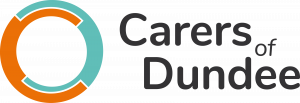 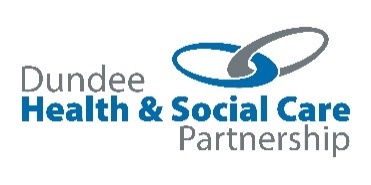 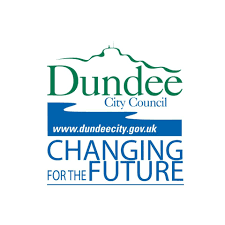 Your Views about Dundee Carers Strategy- A Caring Dundee 2Dundee Carers Partnership is seeking Stakeholders Views about the draft local Carers Strategy “A Caring Dundee 2”. Workers (paid or voluntary) who wish to host a Focus group and Carers who want to join a (virtual) Focus Group are invited to request this via joyce.barclay@dundeecity.gov.uk. Alternatively, if they wish Carers to give a written view can complete this response sheet.  The information in the draft strategy and the plans described reflect the ongoing and extensive involvement of carers and stakeholders over the last few years in Dundee.  We extend a thank you to all those who have been involved in meeting the aims in a Caring Dundee 2017-2020 and in developing the next local Carers Strategy, A Caring Dundee 2 (2021-2024).This draft Carer Strategy sets out the vision and strategic outcomes that Dundee Carers Partnership, the Health and Social Care Partnership, Dundee City Council and the Third and Independent Sector will deliver over the next 3 years with and for Carers. The Strategy Delivery Plan will be developed after A Caring Dundee 2 has been refined through Carer Focus Groups and this Stakeholder consultation.A series of questions follow. Please complete these and email to joyce.barclay@dundeecity.gov.uk Views will be gathered until 18/8/ 21Before answering please read the Draft Strategy. A copy has been sent with this document or by clicking on the icon below:We invite your views to each of the questions below. At the end of this document there will be space for suggestions about wording, spelling use of language etc, please add anything that you want to advise us about. Alternatively, you can send an amended copy of the Strategy with track changes, highlights or comments. Question 1- Overall documentDo you agree that the Draft Strategy provides a Framework which is relevant to local carers and sets out the overall approach for Working Alongside Supporting and Improving the lives of Carers in Dundee? Question 2 We want this document to be short and clear. Can you let us know if you think there is the right amount of information?Question 3  The proposed Vision of the Strategy is to have ‘A Caring Dundee in which all Carers are listened to, heard, valued and supported so that they are well and are able to have a life of their own’. Do you agree with the proposed vision?Question 4  It is proposed that the 4 strategic outcomes from A Caring Dundee 2017-2020 should be continued into the next strategy. Do you agree that the proposed strategic outcomes are still what carers in Dundee are looking for? Question 5- Note below any comments or additional information you want to shareYour views will be used to shape ‘A Caring Dundee 2’. When accepted by the Integration Joint Board the Final Document will be published on Dundee Health and Social Care Partnership Website.About YouAre you responding as an individual or an organisation? (can be anonymous if individual carer or supported person)Individuals Name Are You responding:As a Carer YES/NO orIn a work capacity Yes/No orOther -describeIf you want more involvement with Dundee Carers Partnership please give contact information.Return to joyce.barclay@dundeecity.gov.uk   https://carersofdundee.org/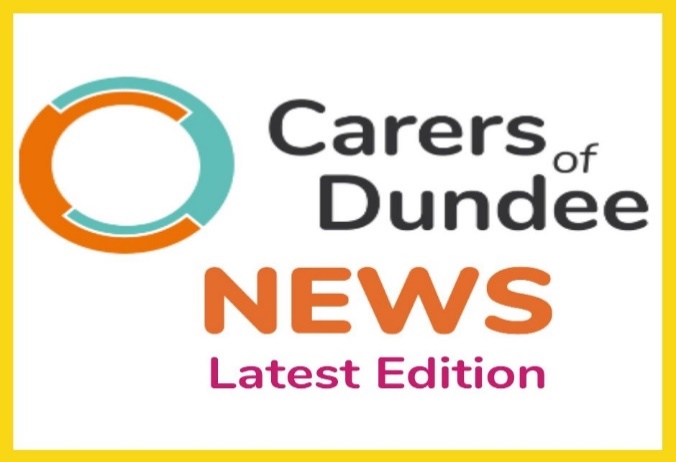 Online platform offering FREE practical advice & learning for unpaid carers, families, and workforce.Please note you will not be able to open this while still in email. You must open the Engage Carer Strategy Document and it save to your files before you click on the Icon for ‘A Caring Dundee 2’Strongly agree   Agree  Neither agree nor disagree   DisagreeStrongly disagreeProvide reasons for your response belowProvide reasons for your response belowProvide reasons for your response belowProvide reasons for your response belowProvide reasons for your response belowProvide reasons for your response belowProvide reasons for your response belowProvide reasons for your response belowProvide reasons for your response belowProvide reasons for your response belowToo much informationAbout rightNot enough informationExplain your answer and give suggestions for what to remove or new items to include.Explain your answer and give suggestions for what to remove or new items to include.Explain your answer and give suggestions for what to remove or new items to include.Explain your answer and give suggestions for what to remove or new items to include.Explain your answer and give suggestions for what to remove or new items to include.Explain your answer and give suggestions for what to remove or new items to include.Strongly agree   Agree  Neither agree nor disagree   DisagreeStrongly disagreeProvide reasons for your response below and any suggestionsProvide reasons for your response below and any suggestionsProvide reasons for your response below and any suggestionsProvide reasons for your response below and any suggestionsProvide reasons for your response below and any suggestionsProvide reasons for your response below and any suggestionsProvide reasons for your response below and any suggestionsProvide reasons for your response below and any suggestionsProvide reasons for your response below and any suggestionsProvide reasons for your response below and any suggestionsCarer Strategic Outcome 1: I am identified, respected and involvedCarer Strategic Outcome 1: I am identified, respected and involvedCarer Strategic Outcome 1: I am identified, respected and involvedCarer Strategic Outcome 1: I am identified, respected and involvedCarer Strategic Outcome 1: I am identified, respected and involvedCarer Strategic Outcome 1: I am identified, respected and involvedCarer Strategic Outcome 1: I am identified, respected and involvedCarer Strategic Outcome 1: I am identified, respected and involvedCarer Strategic Outcome 1: I am identified, respected and involvedCarer Strategic Outcome 1: I am identified, respected and involvedStrongly agree   Agree  Neither agree nor disagree   DisagreeStrongly disagreeProvide reasons for your response below-- Do you think the wording should be changed?Provide reasons for your response below-- Do you think the wording should be changed?Provide reasons for your response below-- Do you think the wording should be changed?Provide reasons for your response below-- Do you think the wording should be changed?Provide reasons for your response below-- Do you think the wording should be changed?Provide reasons for your response below-- Do you think the wording should be changed?Provide reasons for your response below-- Do you think the wording should be changed?Provide reasons for your response below-- Do you think the wording should be changed?Provide reasons for your response below-- Do you think the wording should be changed?Provide reasons for your response below-- Do you think the wording should be changed?Carer Strategic Outcome 2: I have had a positive caring experienceCarer Strategic Outcome 2: I have had a positive caring experienceCarer Strategic Outcome 2: I have had a positive caring experienceCarer Strategic Outcome 2: I have had a positive caring experienceCarer Strategic Outcome 2: I have had a positive caring experienceCarer Strategic Outcome 2: I have had a positive caring experienceCarer Strategic Outcome 2: I have had a positive caring experienceCarer Strategic Outcome 2: I have had a positive caring experienceCarer Strategic Outcome 2: I have had a positive caring experienceCarer Strategic Outcome 2: I have had a positive caring experienceStrongly agree   Agree  Neither agree nor disagree     DisagreeStrongly disagreeProvide reasons for your response below-- Do you think the wording should be changed?Provide reasons for your response below-- Do you think the wording should be changed?Provide reasons for your response below-- Do you think the wording should be changed?Provide reasons for your response below-- Do you think the wording should be changed?Provide reasons for your response below-- Do you think the wording should be changed?Provide reasons for your response below-- Do you think the wording should be changed?Provide reasons for your response below-- Do you think the wording should be changed?Provide reasons for your response below-- Do you think the wording should be changed?Provide reasons for your response below-- Do you think the wording should be changed?Provide reasons for your response below-- Do you think the wording should be changed?Carer Strategic Outcome 3: I can live a fulfilled and healthy lifeCarer Strategic Outcome 3: I can live a fulfilled and healthy lifeCarer Strategic Outcome 3: I can live a fulfilled and healthy lifeCarer Strategic Outcome 3: I can live a fulfilled and healthy lifeCarer Strategic Outcome 3: I can live a fulfilled and healthy lifeCarer Strategic Outcome 3: I can live a fulfilled and healthy lifeCarer Strategic Outcome 3: I can live a fulfilled and healthy lifeCarer Strategic Outcome 3: I can live a fulfilled and healthy lifeCarer Strategic Outcome 3: I can live a fulfilled and healthy lifeCarer Strategic Outcome 3: I can live a fulfilled and healthy lifeStrongly agree   Agree  Neither agree nor disagree   DisagreeStrongly disagreeProvide reasons for your response below-- Do you think the wording should be changed?Provide reasons for your response below-- Do you think the wording should be changed?Provide reasons for your response below-- Do you think the wording should be changed?Provide reasons for your response below-- Do you think the wording should be changed?Provide reasons for your response below-- Do you think the wording should be changed?Provide reasons for your response below-- Do you think the wording should be changed?Provide reasons for your response below-- Do you think the wording should be changed?Provide reasons for your response below-- Do you think the wording should be changed?Provide reasons for your response below-- Do you think the wording should be changed?Provide reasons for your response below-- Do you think the wording should be changed?Carers Strategic Outcome 4: 	 I can balance my life with my caring roleCarers Strategic Outcome 4: 	 I can balance my life with my caring roleCarers Strategic Outcome 4: 	 I can balance my life with my caring roleCarers Strategic Outcome 4: 	 I can balance my life with my caring roleCarers Strategic Outcome 4: 	 I can balance my life with my caring roleCarers Strategic Outcome 4: 	 I can balance my life with my caring roleCarers Strategic Outcome 4: 	 I can balance my life with my caring roleCarers Strategic Outcome 4: 	 I can balance my life with my caring roleCarers Strategic Outcome 4: 	 I can balance my life with my caring roleCarers Strategic Outcome 4: 	 I can balance my life with my caring roleStrongly agree   Agree  Neither agree nor disagree   DisagreeStrongly disagreeProvide reasons for your response below-- Do you think the wording should be changed?Provide reasons for your response below-- Do you think the wording should be changed?Provide reasons for your response below-- Do you think the wording should be changed?Provide reasons for your response below-- Do you think the wording should be changed?Provide reasons for your response below-- Do you think the wording should be changed?Provide reasons for your response below-- Do you think the wording should be changed?Provide reasons for your response below-- Do you think the wording should be changed?Provide reasons for your response below-- Do you think the wording should be changed?Provide reasons for your response below-- Do you think the wording should be changed?Provide reasons for your response below-- Do you think the wording should be changed?Have you any suggestions for additional Carer Strategic Outcomes? Describe below.Have you any suggestions for additional Carer Strategic Outcomes? Describe below.Have you any suggestions for additional Carer Strategic Outcomes? Describe below.Have you any suggestions for additional Carer Strategic Outcomes? Describe below.Have you any suggestions for additional Carer Strategic Outcomes? Describe below.Have you any suggestions for additional Carer Strategic Outcomes? Describe below.Have you any suggestions for additional Carer Strategic Outcomes? Describe below.Have you any suggestions for additional Carer Strategic Outcomes? Describe below.Have you any suggestions for additional Carer Strategic Outcomes? Describe below.Have you any suggestions for additional Carer Strategic Outcomes? Describe below.